Акт №188/518проверки использования средств, полученных на финансовое обеспечение
территориальной программы обязательного медицинского страхования г.Москвы,
в Федеральном государственном бюджетном учреждении «Многофункциональный
комплекс Министерства финансов Российской Федерации»г. Москва	27.11.2023На основании приказа МГФОМС от 26.10.2023 №518 «О проведении проверки в ФГБУ «МФК Минфина России», рабочей группой в составе консультанта отдела финансового контроля медицинских организаций Контрольного управления Манухиной С.Л.(руководитель), главного специалиста отдела финансового контроля медицинских организаций Контрольного управления МГФОМС Яворской Э.Р. в Федеральном государственном бюджетном учреждении «Многофункциональный комплекс Министерства финансов Российской Федерации» (далее - ФГБУ «МФК Минфина России», медицинская организация) проведена проверка по теме: «Использование средств, полученных на финансовое обеспечение Территориальной программы обязательного медицинского страхования города Москвы».Проверка проводилась в присутствии врио руководителя ФГБУ «МФК Минфина России» Долгополова А.С. (приказ Минфина России о назначении от 13.06.2023 № 980 л/с), главного бухгалтера Левинского А.А. в период с 01.11.2023 по 27.11.2023.Характер проверки - плановая комплексная, форма проверки - выездная, способ проведения проверки - сплошной и выборочный в части проверки отдельных вопросов.Проверяемый период: 01 января 2021 года - 31 декабря 2022 года.Цель проверки: предупреждение и выявление нарушения норм, установленных Федеральным законом от 29.11.2010 № 326-ФЗ «Об обязательном медицинском страховании в Российской Федерации», другими федеральными законами и принимаемыми в соответствии с ними иными нормативными правовыми актами Российской Федерации, законами и иными нормативными правовыми актами города Москвы.Проверка проведена в соответствии с Порядком осуществления территориальными фондами обязательного медицинского страхования контроля за деятельностью страховых медицинских организаций, осуществляющих деятельность в сфере обязательного медицинского страхования, а также контроля за использованием средств обязательного медицинского страхования указанными страховыми медицинскими организациями и медицинскими организациями, утвержденным приказом Минздрава России от 26.03.2021 № 255н.Проверка проводилась по документам, представленным медицинской организацией, на основании запроса, направленного рабочей группой 30.10.2023.Ответственность за достоверность предоставленной информации несет руководство медицинской организации.В проверяемом периоде лицами, ответственными за финансово-хозяйственную деятельность и наделенными правом подписи на финансовых документах, являлись:с правом первой подписи: до 15.06.2023 руководитель Пентегова Ю.Н. (приказы Минфина России о назначении от 18.03.2020 № 459 л/с, об увольнении от 22.05.2023 № 827 -ЛС);с правом второй подписи: до 15.03.2021 главный бухгалтер Путинцева О.В. (приказы медицинской организации о назначении от 07.10.2020 № 0710/1-ПР, о прекращении (расторжении) трудового договора № 26/03-У от 01.03.2021), с 16.03.2021 по 16.06.2021 заместитель главного бухгалтера Иванова С.С. (приказы медицинской1ФГБУ “МФК Минфина России”Вход. № 1182/11-О от 27.11.2023организации о возложении дополнительных обязанностей от 16.03.2021 № 100/03/1 -ЛС, об отмене выполнения дополнительных обязанностей от 17.06.2021 № 274/06-ЛС), с 17.06.2021 по 13.05.2022 главный бухгалтер Климова О.Н. (приказы медицинской организации о назначении от 17.06.2021 № 105/06-П, о прекращении (расторжении) трудового договора от 26.04.2022 № 75/01-ЛС), с 16.05.2022 по 18.07.2022 заместитель главного бухгалтера Алексанова М.С. (приказы медицинской организации о возложении дополнительных обязанностей от 16.05.2022 № 85/10-ЛС, от 01.06.2022 № 97/08- ЛС, об отмене выполнения дополнительных обязанностей от 18.07.2022 № 129/06-ЛС), с 18.07.2022 по настоящее время главный бухгалтер Левинский А.А. (приказ медицинской организации от 18.07.2022 № 129/01-ЛС).По итогам предыдущей проверки использования средств, полученных на финансовое обеспечение территориальной программы обязательного медицинского страхования города Москвы, проведенной по приказу МГФОМС от 12.10.2021 № 577 установлено нецелевое использование средств (Акт от 10.09.2021 № 112/441). Средства полностью перечислены на счет МГФОМС.Общие сведения о медицинской организацииПолное наименование: Федеральное государственное бюджетное учреждение «Многофункциональный комплекс Министерства финансов Российской Федерации».Юридический адрес: 142003, Московская обл., г.Домодедово, микрорайон Западный, Каширское шоссе, дом 112.Фактические адреса осуществления медицинской деятельности:109097, г. Москва, ул. Ильинка, д. 9, стр. 1 (обособленное подразделение «Медицинский центр»);142003, Московская обл., г. Домодедово, микрорайон Западный, Каширское шоссе, дом 112;109097, г. Москва, Большой Черкасский пер., д. 10/11, стр. 1;141052, Московская область, г.о. Мытищи, деревня Большая Черная, ул. Онежская, стр. 1/8;- 298692, Республика Крым, г. Ялта, п.г.т. Санаторное, ул. Южная, д. 2, Лечебный корпус, лит. Б.Лицензия на осуществление медицинской деятельности выдана Федеральной службой по надзору в сфере здравоохранения от 17.06.2020 №Л041-00110-77/00572809, со сроком действия - бессрочно (выписка из реестра лицензий по состоянию на 22.08.2022). Выборочной проверкой установлено, что фактически оказанная в проверяемом периоде медицинская помощь согласно сводным счетам медицинской организации, осуществлена по видам медицинской помощи, указанным в лицензии.ОГРН № 1085009006642, ИНН 5009067866, КПП 500901001.Устав Федерального государственного бюджетного учреждения «Многофункциональный комплекс Министерства финансов Российской Федерации» утвержден приказом Минфина России от 16.12.2015 № 508, с изменениями, утвержденными приказами Минфина России от 19.11.2018 № 3141, 25.02.2021 № 57.Ведомственная принадлежность: Министерство финансов Российской Федерации.ФГБУ «МФК Минфина России» с 2015 года включено в реестр медицинских организаций, осуществляющих медицинскую деятельность в системе ОМС г. Москвы (реестровый номер 775064).В рамках территориальной программы государственных гарантий бесплатного оказания гражданам медицинской помощи в городе Москве (далее - территориальная программа ОМС г. Москвы) медицинская организация включена в перечень медицинских организаций, оказывающих первичную медико-санитарную помощь по направлениям других медицинских организаций, имеющих прикрепившихся лиц, и участвующих в горизонтальных расчетах (Приложение № 1.2 к тарифным соглашениям на оплату медицинской помощи, оказываемой по Территориальной программе ОМС, от 12.01.2021 на 2021 год, от 30.12.2021 на 2022 год).В структуру ФГБУ «МФК Минфина России» входят: управления санаторно- курортного лечения, дошкольного образования, по организации размещения и досуга, административно-хозяйственные подразделения, обособленные подразделения: «Медицинский центр», кафе «Северное», «Южное», «Красная поляна»; филиалы УОЦ «Икша», Санаторий «Южный» (Республика Крым).Медицинская помощь, финансируемая из средств ОМС г. Москвы, оказывалась в обособленном подразделении «Медицинский центр», в состав которого входят отделения:консультативное с кабинетами врача: терапевта, уролога, невролога, акушера- гинеколога, оториноларинголога, гастроэнтеролога, психиатра-нарколога, косметолога, хирурга, травматолога-ортопеда, офтальмолога, эндокринолога, кардиолога;диагностическое с клинико-диагностической лабораторией и кабинеты: лучевой диагностики, функциональной диагностики, ультразвуковой диагностики, эндоскопическим;физиотерапии и лечебной физкультуры с кабинетами: массажа, физиотерапии, лечебной физкультуры;структурные подразделения, не работающие в системе ОМС: стоматологическое отделение, отдел организации питания - столовая «Северная», административноуправленческий персонал, кабинеты врачей: профпатолога, психиатра-нарколога, косметолога.Медицинской организацией представлены выписки из штатных расписаний (утвержденных приказами от 30.12.2020 № 3012/1-ШР 1065,50 штатных единицы и от 27.12.2021 № 39/12-ШР с общей штатной численностью 982,0 штатные единицы) по обособленному подразделению «Медицинский центр», за подписью руководителя, с указанием должностей сотрудников, работающих в системе ОМС по состоянию:на 01.01.2021 в количестве 171,00 штатных единиц;на 01.01.2022 в количестве 163,25 штатных единиц:*справка медицинской организации.Укомплектованность штатов по подразделениям ОМС:- на 01.01.2021 составила 70,8% (в том числе по категориям «врачи» 80,3%, «средний медицинский персонал» 55,4%), при коэффициенте совместительства 0,8 (в том числе по категориям «врачи» 0,7 и «средний медицинский персонал» 0,8);на 01.01.2022 составила 79,5% (в том числе по категориям «врачи» 91,2%, «средний медицинский персонал» 72,5%), при коэффициенте совместительства 0,91 (в том числе по категориям «врачи» 0,8 и «средний медицинский персонал» 0,9).Запрошены документы всех врачей имеющих право на осуществление медицинской деятельности: терапевтов (3), неврологов (3), акушеров-гинекологов (4), оториноларингологов (2), хирургов (4), уролога (1), офтальмологов (2), эндокринолога (1), кардиолога (1); гастроэнтерологов (2), клинической лабораторной диагностики (1), функциональной диагностики (4), ультразвуковой диагностики (5), эндоскопистов (2), физиотерапевтов (2), лаборанта (1), рентгенологов (2). Специалисты имеют соответствующую квалификацию, подтвержденную действовавшими в проверяемом периоде сертификатами специалиста и сведениями об аккредитации.Источниками финансирования медицинской организации являлись:средства ОМС г. Москвы (за медицинскую помощь, оказанную гражданам, застрахованным по ОМС на территории других субъектов РФ) (далее средства ОМС),средства федерального бюджета;средства, полученные от приносящей доход деятельности.Средства ОМС г. Москвы поступали на счет № 40501810300002000104 УФК по Московской области на лицевой счет бюджетного учреждения № 22486X76450.Остатки средств на лицевом счете бюджетного учреждения № 22486X76450:Документ, подтверждающий открытие лицевого счета бюджетного учреждения, а также информация о наличии остатков средств на других счетах организации не представлена.Приказом ФГБУ «МФК Минфина России» от 28.12.2017 № 535/ОД утверждена учетная политика, с изменением утвержденным приказом от 28.04.2018 № 136/ОД. Бухгалтерский учет ведется в соответствии с Федеральным законом от 06.12.2011 № 402-ФЗ «О бухгалтерском учете».В соответствии с учетной политикой ведется аналитический учет средств ОМС отдельно от других источников финансирования, при отражении операций на счетах применялся код вида финансового обеспечения ОМС-7 (п. 3 Учетной политики). Сумма средств, подлежащая расходованию по источникам финансирования, рассчитывается пропорционально объему выручки от реализации продукции, работ, услуг (п. 16.6 Учетной политики). Информация о доле средств ОМС в общем объеме выручки не представлена.Проверка обоснованности получения средств медицинской организацией на оплату медицинской помощи по ОМС г. МосквыСпособы проверки:сплошной (в части поступлений средств и расчетов между медицинской организацией и МГФОМС, наличия и оплаты финансовых санкций, наличия, дебиторской и кредиторской задолженности по оплате медицинской помощи);выборочный (в части проверки своевременности предоставления счетов).Представлены следующие документы:договоры на оказание и оплату медицинской помощи по обязательному медицинскому страхованию между медицинской организацией, МГФОМС и страховыми медицинскими организациями, осуществляющими деятельность в сфере ОМС, ООО «СМК РЕСО-Мед», АО «МАКС-М», АО «СК «СОГАЗ-Мед», ООО «МСК «МЕДСТРАХ», ООО «СК «Ингосстрах-М», ООО «Капитал МС»: 18.01.2021 № 274 дополнительные соглашения от 18.01.2021 № 785, от 13.10.2021 №2485; 30.12.2021 №4201, дополнительное соглашение от 30.12.2021 № 4660;счета, паспорта счетов, акты сверки взаимных расчетов за оказание и оплату медицинской помощи, оказанной гражданам, застрахованным по ОМС на территории других субъектов РФ (иногородним гражданам) между медицинской организацией и МГФОМС;заключения о результатах медико-экономического контроля (МЭК), медикоэкономической экспертизы (МЭЭ);платежные поручения;формы № 14-МЕД (ОМС) «Сведения о работе медицинских организаций в сфере ОМС за 2021,2022 годы.Финансирование в проверяемом периоде осуществлялось на основании ежемесячно предоставляемых в МГФОМС счетов на оплату медицинской помощи, оказанной гражданам, застрахованным по ОМС на территории других субъектов РФ (пункт 8.8.1 договоров на оказание и оплату медицинской помощи по ОМС).По результатам проверки направленных в МГФОМС счетов на оплату медицинской помощи, оказанной в 2022 году гражданам, застрахованным по ОМС на территории других субъектов РФ (иногородним гражданам), нарушений в части своевременности предоставления счетов не установлено.Объемы предоставления медицинской помощи по территориальной программе ОМС определены на заседании Комиссии по разработке территориальной программы ОМС на 2021 год не выделялись (протокол от 28.12.2021 № 85) и на 2022 год установлены в количестве 61 обращения и 103 посещений с профилактическими и иными целями на общую сумму 250000,00руб. (протокол от 30.12.2021 №1). Фактически медицинская помощь по территориальной программе ОМС города Москвы не оказывалась, счета не предъявлялись, что так же подтверждается данными формы № 14- МЕД (ОМС) «Сведения о работе медицинских организаций в сфере ОМС» за 2021 и 2022 годы.За медицинскую помощь, оказанную в 2021 году гражданам, застрахованным по ОМС на территории других субъектов РФ, МГФОМС принято и оплачено счетов на сумму 679226,25 руб.; оказанную в 2022 году принято и оплачено счетов на сумму 851665,13 руб. Согласно предоставленным актам сверки взаимных расчетов за оказание и оплату медицинской помощи, оказанной гражданам, застрахованным по ОМС на территории других субъектов РФ (иногородним гражданам) между медицинской организацией и МГФОМС, платежным поручениям, задолженность по оплате медицинской помощи за 2021,2022 гг. отсутствует.По результатам, проведенной МГФОМС в 2021 году МЭЭ, предъявлено предписание на оплату финансовых санкций на сумму 7226,26 руб. (коды дефекта 2.16.2). Оплата произведена с лицевого счета по учету средств от приносящей доход деятельности (п/п № 883482 от 17.12.2021).Оказание медицинской помощи гражданам, застрахованным на территориидругих субъектов РФ*формы № 14-МЕД (ОМС) г. Москва «Сведения о работе медицинских организаций в сфере ОМС» за 2021 год, 2022 год.Количество обращений в 2022 году по сравнению с 2021 годом уменьшилось на 3,1%, количество посещений увеличилось на 54,1%.Взаимные претензии медицинской организации и МГФОМС в части осуществления оплаты медицинской помощи по обязательному медицинскому страхованию не предъявлялись.Проверка банковских и кассовых операцийСпособ проверки: сплошной.Предоставлены следующие документы: выписки по лицевому счету бюджетного учреждения №22486X76450, заявки на кассовый расход, платежные поручения, журналы №2 «операций по движению с безналичными денежными средствами» (ОМС), №1 «Касса» (ОМС)).В проверяемом периоде операции по источнику финансирования ОМС через кассу медицинской организации не осуществлялись.Операции по движению безналичных денежных средств ОМС велись на основании первичных документов (выписок по лицевому счету бюджетного учреждения, платежных поручений) и отражены в журналах операций с безналичными денежными средствами №2 (ОМС).Поступление и расходование средств ОМС по лицевому счету бюджетногоПоступление средств ОМС в 2022 году по сравнению с 2021 годом увеличилось на 40,2%.Проверка осуществления расходов па оплату труда и начислений на выплаты по оплате трудаСпособ проверки: выборочный.Представлены документы:приказы медицинской организации о совмещении должностей;коллективный договор, Положение об оплате труда работников;журнал операций № 6 расчетов по оплате труда (ОМС), расчетно-платежные ведомости (ОМС), своды начислений, лицевые счета сотрудников, трудовые договоры;бухгалтерская справка об исправлении начислений НДФЛ;-договор с Банком ВТБ (ПАО) от 31.07.2012 б/н (дополнительное соглашение от31.07.2017 б/н) «О взаимодействии банка и Организации по обслуживанию Банком счетов сотрудников организации по операциям, совершаемым с использованием выданных им банковских карт».Заработная плата перечислялась на лицевые счета сотрудников в соответствии с договором, заключенным с Банком ВТБ (ПЛО) от 31.07.2012 б/н.Коллективный договор ФГБУ «МФК Минфина России» заключен на период 2022- 2024 годы и зарегистрирован в Департаменте труда и социальной защиты населения города Москвы за № 45 от 28.01.22.Руководителем ФГБУ «МФК Минфина России» утверждено Положение об оплате труда работников (далее Положение) (приказ медицинской организации от 11.11.2014 № 120, с изменениями от 13.04.2017 № 155/ОД, от 29.03.2019 № 114/ОД, от 14.09.2022 № 176/09-ОД). Положением определен порядок распределения компенсационных и стимулирующих выплат сотрудникам. В 2021 году за счет средств ОМС начислялись: оклад, доплаты за категорию, ученую степень, надбавки за продолжительность непрерывной работы в медицинском учреждении. Размер оклада, выплат и доплат, подлежащие начислению за счет средств ОМС определены трудовым договором работников.Согласно представленным журналу операций расчетов по оплате труда № 6 (ОМС), расчетно-платежных ведомостям (ОМС), сводам начислений, удержаний и выплат (ОМС) врачам, работающим в системе ОМС г. Москвы, начислено 400569,49 руб. (за апрель и октябрь 2021 года, в том числе НДФЛ 52034,00 руб. (с учетом исправительной проводки главного бухгалтера), заработная плата к перечислению на счета работников 325981,81 руб., профсоюзные взносы 22258,44 руб., удержание с сотрудников но заявлению 295,24 руб. (за трудовую книжку).Сумма начисленных страховых взносов составила 111795,71 руб. Нарушений в части начисления и перечисления страховых взносов не установлено. Среднемесячная заработная плата составила 5715,72 руб.Со счета по учету средств ОМС перечислено в 2021 году: 397463,49 руб. (в том числе на счета работников 322875,81 руб., НДФЛ 52034,00 руб., профсоюзные взносы 22258,44 руб.), удержано с сотрудников по заявлению 295,24 руб. (за трудовую книжку).Согласно данным в сводах начислений по источнику финансирования «ОМС», расчетно-платежных ведомостях ОМС, расчетных листках врачей установлено:не начислен НДФЛ в сумме 40,00 руб. (26 врачам за апрель 2021 года);излишнее удержаны профсоюзные взносы на сумму 19836,59 руб. (на основании заявлений сотрудников, следовало начислить 1% от суммы начисления заработной платы),недоплата по заработной плате на сумму 22902,59 руб. (с учетом исправительной проводки на сумму 3106,00 руб.)Согласно пояснительной записке главного бухгалтера от 14.11.2023 «между КФО возникает пересортица по видам удержаний (профсоюзные взносы, НДФЛ) и сумме подлежащей выплате работнику».Таким образом, за счет средств ОМС начислены и перечислены профсоюзные взносы в сумме 19836,59 руб., подлежащие начислению и оплате за счет средств иных источников финансирования (на счет № 40703810700020000910 МОО Первичная профсоюзная организация Минфина России от 15.11.2021 № 443397, от 17.05.2021 № 33699). (Приложение к Акту № 1).Проведена выборочная проверка правильности начислений доплат за совмещение должностей, ученую степень, категорию, стаж) за апрель (6 врачам) и октябрь 2021 года (10 врачам). Нарушений не выявлено.В ходе проверки начисления заработной платы в октябре 2021 года установлено начисление за счет средств ОМС заработной платы врачам психиатрам-наркологам в сумме 15494,19 руб.: 11900,30руб. (табельный №1472 в сумме 6889,65 руб. (ст. 211), табельный № 2491 5010,65 руб. (ст. 211), начисления на оплату труда составили 3593,89 руб. Согласно выписке из штатного расписания медицинской организации данные сотрудники, не оказывают медицинские услуги в системе ОМС. (Приложение к Акту № 2).В нарушение с п. 5 ч. 2 статьи 20 и ч. 7 ст. 35 Федерального закона «Об обязательном медицинском страховании в Российской Федерации» № 326-ФЗ от 29.11.2010 медицинской организацией использованы средства ОМС в сумме 35330,78 руб. не по целевому назначению.В соответствии с ч. 9 ст. 39 Федерального закона «Об обязательном медицинском страховании в Российской Федерации» № 326-ФЗ от 29.11.2010 за использование не по целевому назначению медицинской организацией средств, перечисленных ей по договору на оказание и оплату медицинской помощи по обязательному медицинскому страхованию, медицинская организация уплачивает в бюджет территориального фонда штраф в размере 10 процентов от суммы нецелевого использования средств и пени в размере одной трехсотой ставки рефинансирования ЦБ РФ, действовавшей на день предъявления санкций, от суммы нецелевого использования указанных средств за каждый день просрочки. Средства в сумме 35330,78 руб., подлежат возврату в МГФОМС в течение 10 рабочих дней со дня предъявления требования.Проверка осуществления других направлений расходованияСпособ проверки сплошной.Представлены документы:контракты на возмещение стоимости коммунальных услуг в нежилых помещениях, счета на оплату, журнал операций №4 «Расчетов с поставщиками и подрядчиками (ОМС)», акты об оказании услуг, счета - фактуры;ф.0503769 «Сведения по дебиторской и кредиторской задолженности учреждения» (ОМС);-приказы медицинской организации о проведении инвентаризации от 15.11.2021 № 281/11-ОД, от 30.11.2022 № 230/1 ПОД, акты о результатах инвентаризации от 15.12.2021 №№ 0000-000065, 0000-000067, от 15.12.2022 №№ 0000-000036, 0000-000068.Медицинской организацией заключены контракты с ФКУ «Государственное учреждение по эксплуатации административных зданий и дачного хозяйства Минфина РФ»: от 30.04.2021 № 92в на сумму 2605981,76 руб. и от 21.06.2022 № 21 в на сумму 2550462,19 руб. на возмещение стоимости коммунальных услуг в нежилых помещениях общей площадью 1416,1 кв.м., которые находятся в пользовании ФГБУ «МФК Минфина России» и расположены по адресу: 109097, г. Москва, ул. Ильинка, д. 9, стр. 1 (общей площадью 1063,2 кв.м.) и 1109097, г. Москва, Большой Черкасский пер., д. 10/11, стр. 1 (общей площадью 352,9 кв.м.) (приложение к договору безвозмездного пользования помещениями здания, находящегося в оперативном управлении от 21.02.2014 № Д-30/32 (срок договора до 31.12.2023 продлен дополнительным соглашением от 27.03.2018 № Д-30/90), дополнительное соглашение от 21.02.2014 №Д-30/32 «О перечне помещений, передаваемых в безвозмездное пользование в здании, расположенном по адресам: 109097, г. Москва, ул. Ильинка, д. 9, стр. 1 и 1109097, г. Москва, Большой Черкасский пер., д. 10/11, стр. 1»).Согласно пункту 2.2. контракта заказчик обязуется возмещать стоимость услуг пропорционально площади. Согласно представленной справке медицинской организации, площадь, занимаемая структурными подразделениями ОМС (ул. Ильинка, д. 9, стр. 1 и Большой Черкасский пер., д. 10/11, стр. 1) 796,9 кв.м., что составляет 56,3% от общей площади.Учетной политикой предусмотрено расходование средств по источникам финансирования пропорционально объему выручки от реализации продукции, работ, услуг (п.16.6 Учетной политики), фактически такие расчеты не производились.За счет средств ОМС произведено частичное возмещение коммунальных услуг (за июнь, июль, октябрь, ноябрь) на общую сумму 1 198983,89 руб. (платежные поручения от 03.08.2022 № 197307, от 31.08.2022 № 238891, от 12.12.2022 № 555212, от 27.12.2022 № 628845, по актам: ООРБ-000081 от 21.07.2022 в сумме 487741,82 руб., ООРБ-000077 от 23.06.2022 в сумме 472230,39 руб., ООРБ-000201 от 31.10.2022 в сумме 179503,47 руб., ООРБ-0002Ю от 30.11.2022 в сумме 59508,21 руб.). Доля средств ОМС, на возмещение коммунальных услуг от общей суммы контракта за 2022 год составила 47,0%.В проверяемом периоде на основании приказов медицинской организации проводилась инвентаризация товарно-материальных ценностей, находящихся в собственности организации. Согласно инвентаризационным описям, фактическое наличие товарно-материальных ценностей соответствуют данным бухгалтерского учета.Согласно «Сведениям по дебиторской и кредиторской задолженности учреждения» кредиторская и дебиторская задолженности по средствам ОМС в проверяемом периоде отсутствовали.Проверка достоверности и своевременности представления отчетных данных по форме № 14-Ф (ОМС) «Сведения о поступлении и расходовании средств ОМС медицинскими организациями»Представлены отчетные формы № 14-Ф (ОМС) за январь-декабрь 2021 года и январь-декабрь 2022 года.При проверке правильности заполнения отчетных форм нарушений в части своевременности и достоверности данных за проверяемый период не выявлено.Проверка данных персонифицированного учета сведений о медицинской помощи, оказанной застрахованным лицамСпособ проверки: выборочный.В целях проведения проверки запрошены и предоставлены выписки из медицинских карт пациентов с полисом ОМС (№№	5048810883001830,5055620887001780, 5047400898001270, 4556210868000260, 5552520875000510), которым оказаны услуги в медицинском центре в ноябре 2022 года (коды «1261 прием врача офтальмолога, лечебно-диагностический первичный», «1262 прием врача офтальмолога, лечебно-диагностический, повторный»). По результатам проверки достоверности данных персонифицированного учета сведений о медицинской помощи, оказанной застрахованным лицам, передаваемых медицинской организацией в МГФОМС, нарушении не установлено, медицинские услуги, указанные в медицинских картах пациентов, соответствуют данным, переданным медицинской организацией в целях персонифицированного учета сведений о медицинской помощи, оказанной застрахованным лицам.Выводы:Источниками финансирования медицинской организации являлись средства ОМС, средства федерального бюджета и средства от приносящей доход деятельности.Медицинской организацией ведется аналитический учет средств ОМС отдельно от других источников финансирования.В нарушение п. 5 ч. 2 ст. 20, п.7 ст. 35 Федерального закона от 29.11.2010№ 326-ФЗ «Об обязательном медицинском страховании в Российской Федерации», Программы государственных гарантий бесплатного оказания гражданам медицинской помощи на 2021 год, утверждённой постановлением Правительства Москвы от 28.12.2020	№	2299, произведено расходование средств ОМС на цели, не соответствующие условиям их получения, на общую сумму 35330,78 руб. (2021 год), в том числе:на выплату заработной платы сотрудникам, не работающим в системе ОМС, на общую сумму 15494,19 руб.,на уплату профсоюзных взносов, подлежащие начислению и оплате за счет других источников финансирования на сумму 19836,59 руб.Установлена недоплата сотрудникам медицинской организации за счет средств ОМС в 2021 году в сумме 22902,59 руб.Представить в МГФОМС план мероприятий по устранению выявленных нарушений не позднее 10 рабочих дней от даты подписания и получения акта.Требование:В соответствии с частью 9 статьи 39 Федерального закона № 326-ФЗ от 29.11.2010 «Об обязательном медицинском страховании в Российской Федерации» осуществить возврат в бюджет МГФОМС денежных средств, использованных не по целевому назначению, в сумме 35330,78 руб., с уплатой штрафа 10,0%, что составляет 3533,08 руб.Получатель: УФК по г. Москве (МГФОМС л/с 04735Ф395МО),ИНН 7704043123, КПП 770701001, ОКТМО 45382000,Банк получателя - ГУ Банка России по ЦФО//УФК по г. МоскваБИК банка 004525988ЕКС 40102810545370000003КС 03100643000000017300КБК 39511610100090000140 (не целевое использование)КБК 39511607090090000140 (штраф)Рабочая документация, сформированная в ходе проверки, является неотъемлемой частью проверки.Приложения к Акту сформировано на 44 (сорока четырех) листах и являются неотъемлемой частью настоящего Акта:Приложение 1журнал операций № 6 расчетов по оплате труда (2 листа), платежные поручения от 17.05.2021 № 33699 и от 15.11.2021 № 443397(2 листа), справка бухгалтера (2 листа), свод начислений (1 лист), выписки банка (4 листа), расчетно-платежные ведомости (2 листа).Приложение 2приказ медицинской организации от 21.10.2016 № 1071-К (о приеме на работу) (1 лист), от 31.10.2019 № 93-ПР (о переводе на другую работу) (1 лист), от 20.08.2021 № 141/08-У (о прекращении трудового договора) (1 лист), выписка из штатного расписания на 01.01.2021 (2 листа), расчетный листок врача-психиатра-нарколога табельный номер к 1472 (апрель 2021 года) (1 лист), копия трудового договора от 21.10.2016 № 564/16-10 (6 листов), (дополнительные соглашения от 08.11.2016 (1 лист), от 01.02.2017 (1 лист), от 29.12.2017 (1 лист), от 27.09.2019 (2 листа), от 31.10.2019 (1 лист), от 30.09.2020 (1 лист), п/п от 29.04.2021 № 32187 (1 лист), от 14.05.2021 № 839315 (1 лист);- приказ медицинской организации от 27.08.2021 № 160/08-п (о приеме на работу) (1 лист), от 22.02.2023 № 33/03-ЛС (о прекращении трудового договора) (1 лист), выписка из штатного расписания на 01.01.2022 (3 листа), расчетный листок врача- психиатра-нарколога табельный номер к2491 (апрель 2021 года) (1 лист), копия трудового договора от 27.08.2021 № 123/08 (6 листов).Консультант отдела финансового контроля медицинских организаций Контрольного управления МГФОМСГлавный специалист отдела финансового контроля медицинских организаций Контрольного управления МГФОМСВрио руководителя ФГБУ «МФК Минфина Р^Щ)и>>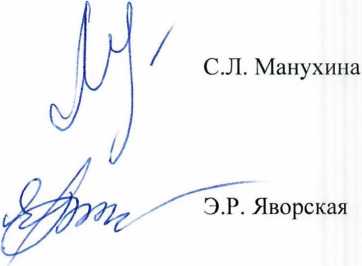 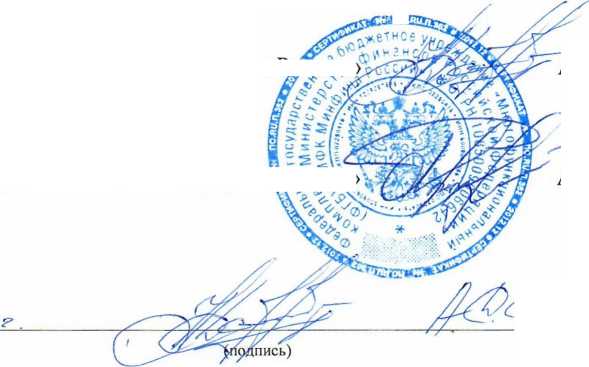 Главный бухгалтер ФГБУ «МФК Минфина^реГиУь»Категории персоналаПо штатному расписаниюПо штатному расписаниюЗанято штатных единиц по должностям ОМС*Физические лица, работающие в системе ОМС*Категории персоналаВсегоВ т.ч. должности, по ОМСЗанято штатных единиц по должностям ОМС*Физические лица, работающие в системе ОМС*01.01.202101.01.202101.01.202101.01.202101.01.2021Врачи45,7529,2522,5032Средний медицинский персонал45,0032,5019,0023Прочий персонал80,2518,7515,5015Итого171,0080,5057,007001.01.202201.01.202201.01.202201.01.202201.01.2022Врачи38,527,2524,8532Средний медицинский персонал41,0030,0021,7524Прочий персонал83,7522,7517.0015Итого163,2580,0063,6071ДатаСумма (руб.)01.01.2021172560,7301.01.2022387538,9201.01.2023203706,9401.1 1.2023 (дата начала проверки)109064,74Наименование2021 год*2022 год*Посещения всего, в том числе:320493-с профилактическими и иными целями0307-по неотложной медицинской помощи320186Обращения770746учреждения № 22486X764учреждения № 22486X764150150150Наименование показателя2021 годДоля (%)2022 годДоля (%)Остаток средств на начало года172560,73387538,92Поступление средств за оказанную медпомощь гражданам, застрахованным по ОМС на территории других субъектов РФ (от МГФОМС)723942,15100,01015151,91100,0Расходы всего, в том числе:508963,96100,01198983,89100,0-заработная плата397168,2578,040--начисления на выплаты по оплате труда111795,7121,960--коммунальные услуги001198983,89100,0Остаток средств на конец года387538,92203706,94НаименованиеПо данным медицинской организацииПо результатам проверкиОтклонениеФОТ, начисленный за 2021 год всего, в том числе:400569,49400569,490- НДФЛ52034,0052074,00-40,00- профсоюзные взносы22258,442421,8519836,59- удержано с сотрудников по заявлению295,24295,24-- подлежит перечислению на банковские карты сотрудников325981,81345778,40-19796,59